                                                                                                 ПРИЛОЖЕНИЕ                                                                                       к Указу Президента                                                                                       Республики Казахстан          от 8 августа 2017 года           № 528УТВЕРЖДЕНО                                                                                                               Указом Президента                                                                                                          Республики Казахстанот 21 января 2015 года                 № 993                    ОПИСАНИЕ 	
 диплома и нагрудного знака лауреата 
 Государственной премии Республики Казахстан1. Диплом лауреата Государственной премии Республики Казахстан в области науки и техники имени аль-Фараби, литературы и искусства состоит из:1) твердой обложки размером 330 х 115 мм;2) вкладыша размером 320 х 110 мм.Обложка диплома изготавливается из кожи цвета Государственного Флага Республики Казахстан.На обложке размещаются выполненные тиснением золотого цвета:сверху – Государственный Герб Республики Казахстан;2) под Государственным Гербом – надпись на государственном языке:для Государственной премии Республики Казахстан в области науки и техники имени аль-Фараби:«Қазақстан Республикасының әл-Фараби атындағы ғылым мен техника саласындағы
мемлекеттік сыйлығы лауреатының
ДИПЛОМЫ» (приложение 1);для Государственной премии Республики Казахстан в области литературы и искусства:«Қазақстан Республикасының әдебиет пен өнер саласындағы
     мемлекеттік сыйлығы лауреатының
      ДИПЛОМЫ» (приложение 2).2. Вкладыш печатается типографским способом на специальной со степенями защиты бумаге голубого цвета.На лицевой стороне вкладыша размещаются:1) сверху – Государственный Герб Республики Казахстан;2) под Государственным Гербом – надпись на государственном языке:   для Государственной премии Республики Казахстан в области науки и техники имени аль-Фараби:«Қазақстан Республикасының әл-Фараби атындағы ғылым мен техника саласындағы
мемлекеттік сыйлығы лауреатының
ДИПЛОМЫ» (приложение 3);для Государственной премии Республики Казахстан в области литературы и искусства:«Қазақстан Республикасының әдебиет пен өнер саласындағы
     мемлекеттік сыйлығы лауреатының
      ДИПЛОМЫ» (приложение 4).На обеих внутренних сторонах вкладыша в центре выполнены фоновые изображения Государственного Герба Республики Казахстан.На левой внутренней стороне вкладыша диплома лауреата  Государственной премии Республики Казахстан в области науки и техники имени аль-Фараби, литературы и искусства напечатан текст на государственном языке:для Государственной премии Республики Казахстан в области науки и техники имени аль-Фараби:«Қазақстан Республикасы Президентінің 
жылғы       №      Жарлығымен 
«жұмыстың атауы»
жұмысы үшін 
ғылыми дәрежесі 
ТЕГІ, АТЫ, ӘКЕСІНІҢ АТЫ ҚАЗАҚСТАН РЕСПУБЛИКАСЫНЫҢ ӘЛ-ФАРАБИ АТЫНДАҒЫ ҒЫЛЫМ МЕН ТЕХНИКА САЛАСЫНДАҒЫ____ ЖЫЛҒЫ
МЕМЛЕКЕТТІК СЫЙЛЫҒЫ БЕРІЛДІ»;для Государственной премии Республики Казахстан в области литературы и искусства:«Қазақстан Республикасы Президентінің 
жылғы       №      Жарлығымен 
«жұмыстың атауы»
жұмысы үшін 
ТЕГІ, АТЫ, ӘКЕСІНІҢ АТЫ ҚАЗАҚСТАН РЕСПУБЛИКАСЫНЫҢ ӘДЕБИЕТ ПЕН ӨНЕР САЛАСЫНДАҒЫ____ ЖЫЛҒЫ МЕМЛЕКЕТТІК СЫЙЛЫҒЫ БЕРІЛДІ».Внизу расположены слова:       «Қазақстан Республикасының 
      Президенті                  Н.Назарбаев».Слева под ними указан номер диплома. 	На правой внутренней стороне вкладыша диплома лауреата Государственной премии Республики Казахстан в области науки и техники имени аль-Фараби, литературы и искусства напечатан текст на русском языке:для Государственной премии Республики Казахстан в области науки и техники имени аль-Фараби:«Указом Президента Республики Казахстан 
от           года №      ПРИСУЖДЕНА 
ГОСУДАРСТВЕННАЯ ПРЕМИЯ РЕСПУБЛИКИ КАЗАХСТАН 
В ОБЛАСТИ НАУКИ И ТЕХНИКИ ИМЕНИ АЛЬ-ФАРАБИ______ ГОДА за работу «наименование работы» 
ФАМИЛИЯ, ИМЯ, ОТЧЕСТВО 
ученая степень»;для Государственной премии Республики Казахстан в области литературы и искусства:«Указом Президента Республики Казахстанот        года №ПРИСУЖДЕНА 
ГОСУДАРСТВЕННАЯ ПРЕМИЯ РЕСПУБЛИКИ КАЗАХСТАН 
В ОБЛАСТИ ЛИТЕРАТУРЫ И ИСКУССТВА______ ГОДА за работу «наименование работы» 
ФАМИЛИЯ, ИМЯ, ОТЧЕСТВО». 3. Нагрудный знак лауреата Государственной премии Республики Казахстан изготовлен из латуни с золочением в виде круга, диаметр которого 25 мм, толщина 2 мм, прикреплен подвеской к четырехугольной планке.На планке размером 25 мм х 15 мм прикреплена муаровая лента цвета Государственного Флага Республики Казахстан, на оборотной стороне планки – булавка с визорным замком.На лицевой стороне нагрудного знака с блестящей поверхностью имеется выступающий рельеф с изображениями: для Государственной премии Республики Казахстан в области науки и техники имени аль-Фараби по центру – бюст аль-Фараби, внизу – надпись «ӘЛ-ФАРАБИ»;для Государственной премии Республики Казахстан в области литературы и искусства внизу - парящий орел, по центру – находящийся в лучах солнца «Золотой человек».На оборотной стороне нагрудного знака расположена рельефная надпись:для Государственной премии Республики Казахстан в области науки и техники имени аль-Фараби: «ҚАЗАҚСТАН РЕСПУБЛИКАСЫНЫҢ ӘЛ-ФАРАБИ АТЫНДАҒЫ ҒЫЛЫМ МЕН ТЕХНИКА САЛАСЫНДАҒЫ МЕМЛЕКЕТТІК СЫЙЛЫҒЫНЫҢ ЛАУРЕАТЫ» и номер (приложение 5);для Государственной премии Республики Казахстан в области литературы и искусства:«ҚАЗАҚСТАН РЕСПУБЛИКАСЫНЫҢ ӘДЕБИЕТ ПЕН ӨНЕР САЛАСЫНДАҒЫ МЕМЛЕКЕТТІК СЫЙЛЫҒЫНЫҢ ЛАУРЕАТЫ» и номер (приложение 6)._________________________                                                                   ПРИЛОЖЕНИЕ 1                                                                к описанию диплома и нагрудного знака лауреата Государственной премии                                                                   Республики КазахстанИЗОБРАЖЕНИЕ диплома лауреата Государственной премии Республики Казахстан в области науки и техники имени аль-Фараби(твердая обложка)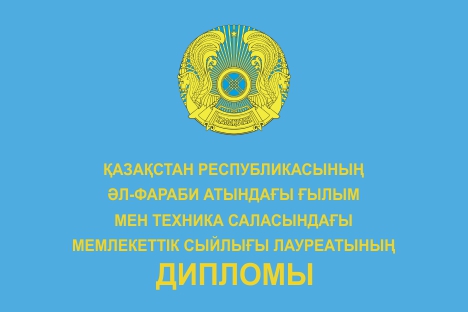                                                          165 мм_________________________                                                               ПРИЛОЖЕНИЕ 2  к описанию диплома и нагрудного знака                                                           лауреата Государственной премии                                                              Республики КазахстанИЗОБРАЖЕНИЕ диплома лауреата Государственной премии Республики Казахстан                 в области литературы и искусства(твердая обложка)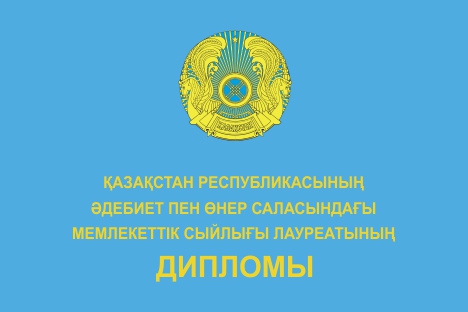          					165 мм_________________________                                                                                                                           ПРИЛОЖЕНИЕ 3                                                              к описанию диплома и нагрудного знака                                                           лауреата Государственной премии                                                                Республики КазахстанИЗОБРАЖЕНИЕ диплома лауреата Государственной премии Республики Казахстан                     в области науки и техники имени аль-Фараби(лицевая сторона вкладыша)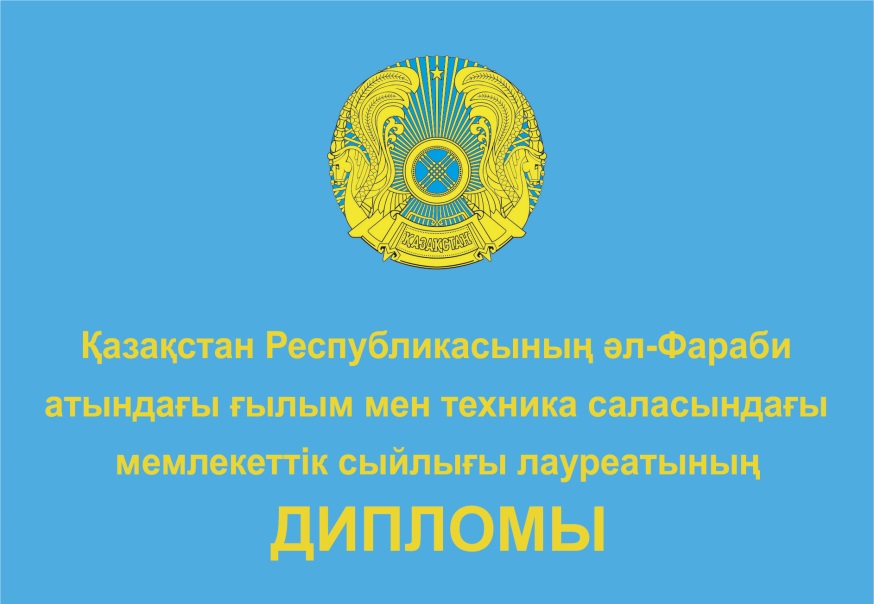 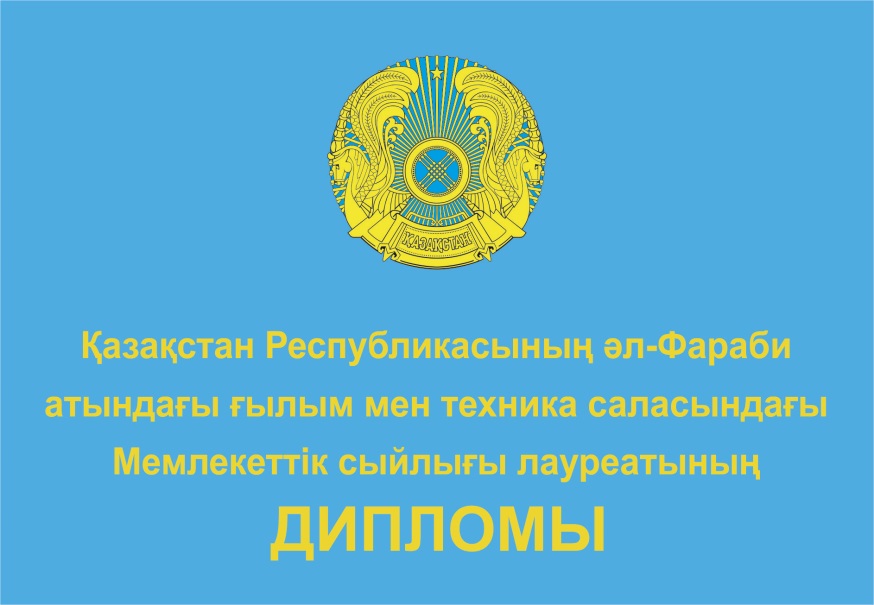 160 ммИЗОБРАЖЕНИЕдиплома лауреата Государственной премии Республики Казахстан в области науки и техники имени аль-Фараби(внутренняя сторона вкладыша)                                                                                                   320  мм   _________________________                                                                ПРИЛОЖЕНИЕ 4                                                               к описанию диплома и нагрудного знака                                                              лауреата Государственной премии                                                                Республики КазахстанИЗОБРАЖЕНИЕ диплома лауреата Государственной премии Республики Казахстан                   в области литературы и искусства(лицевая сторона вкладыша)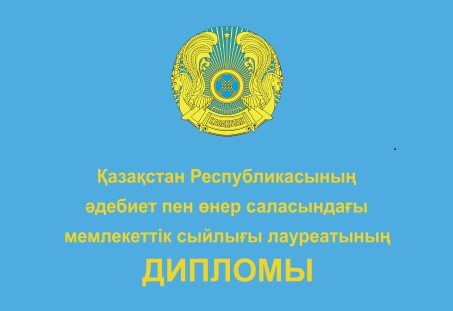 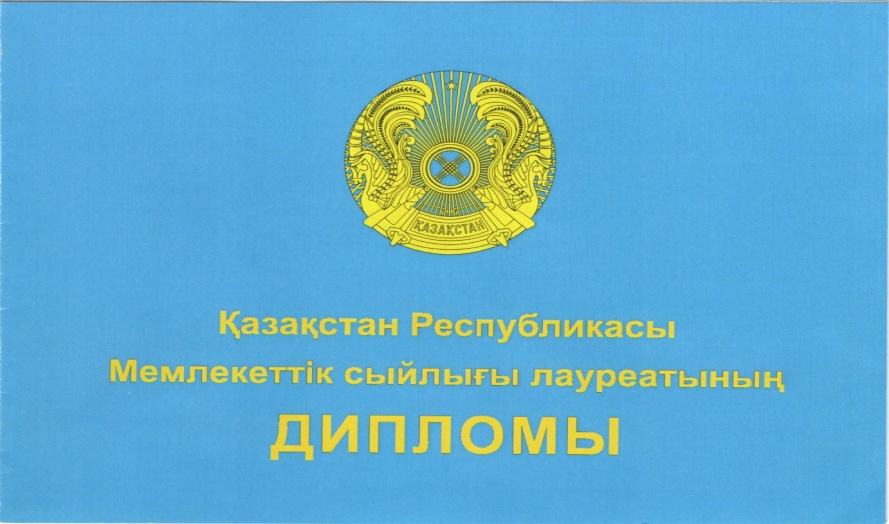                                                          160 ммИЗОБРАЖЕНИЕдиплома лауреата Государственной премии Республики Казахстан в области литературы и искусства(внутренняя сторона вкладыша)                                                                                                   320  мм   _________________________ПРИЛОЖЕНИЕ 5к описанию диплома и нагрудного знака                                                                                                                               лауреата Государственной премии                                                                                                                                    Республики КазахстанГРАФИЧЕСКОЕ ИЗОБРАЖЕНИЕ нагрудного знака лауреата Государственной премии Республики Казахстанв области науки и техники имени аль-Фараби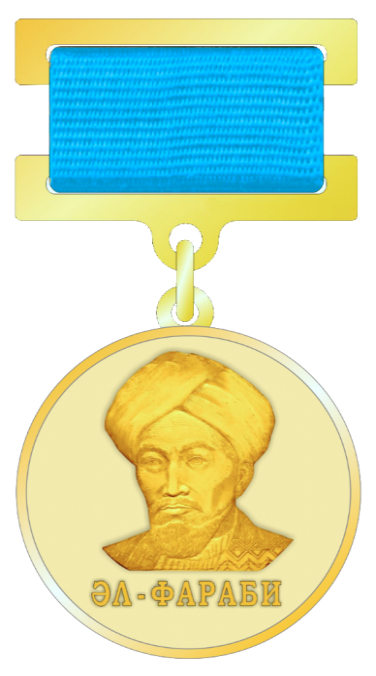 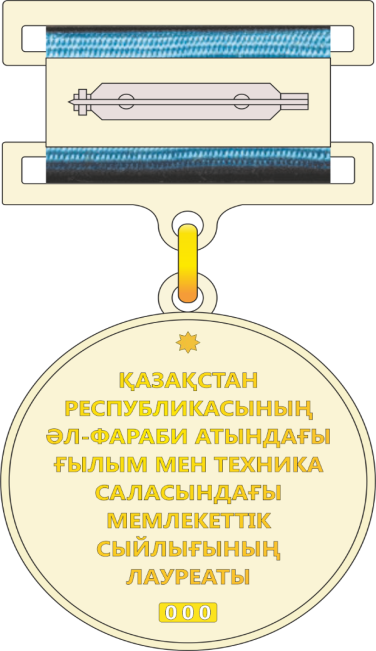 _________________________                                                                                                                               ПРИЛОЖЕНИЕ 6к описанию диплома и нагрудного знака                                                                                                                                лауреата Государственной премии                                                                                                                                 Республики КазахстанГРАФИЧЕСКОЕ ИЗОБРАЖЕНИЕ нагрудного знака лауреата Государственной премии Республики Казахстан в области литературы и искусства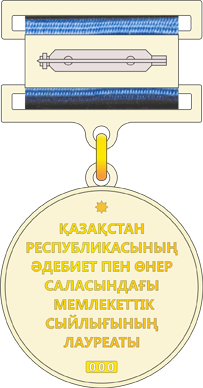 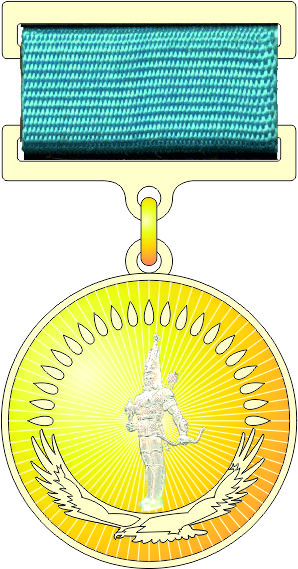 Қазақстан Республикасы Президентінің 
жылғы       №       Жарлығымен 
«жұмыстың атауы»
жұмысы үшін 
ғылыми дәрежесі 
ТЕГІ, АТЫ, ӘКЕСІНІҢ АТЫ 
ҚАЗАҚСТАН РЕСПУБЛИКАСЫНЫҢ ӘЛ-ФАРАБИ АТЫНДАҒЫҒЫЛЫМ МЕН ТЕХНИКА САЛАСЫНДАҒЫ ____ ЖЫЛҒЫ 
МЕМЛЕКЕТТІК СЫЙЛЫҒЫ БЕРІЛДІҚазақстан Республикасының 
Президенті                                                                      Н.Назарбаев№ 000Указом Президента Республики Казахстан 
от           года №      ПРИСУЖДЕНА 
ГОСУДАРСТВЕННАЯ ПРЕМИЯ РЕСПУБЛИКИ КАЗАХСТАН 
В ОБЛАСТИ НАУКИ И ТЕХНИКИ ИМЕНИ АЛЬ-ФАРАБИ_____ ГОДА 
за работу «наименование работы» 
ФАМИЛИЯ, ИМЯ, ОТЧЕСТВО 
ученая степеньҚазақстан Республикасы Президентінің 
жылғы       №       Жарлығымен 
«жұмыстың атауы»
жұмысы үшін 
 
ТЕГІ, АТЫ, ӘКЕСІНІҢ АТЫ 
ҚАЗАҚСТАН РЕСПУБЛИКАСЫНЫҢ ӘДЕБИЕТ ПЕН ӨНЕР САЛАСЫНДАҒЫ ____ ЖЫЛҒЫ МЕМЛЕКЕТТІК СЫЙЛЫҒЫ БЕРІЛДІҚазақстан Республикасының 
Президенті                                                                    Н.Назарбаев№ 000Указом Президента Республики Казахстан 
от           года №      ПРИСУЖДЕНА 
ГОСУДАРСТВЕННАЯ ПРЕМИЯ РЕСПУБЛИКИ КАЗАХСТАН 
В ОБЛАСТИ ЛИТЕРАТУРЫ И ИСКУССТВА ______ ГОДА 
за работу «наименование работы» 
ФАМИЛИЯ, ИМЯ, ОТЧЕСТВО 
